Bカート納品書作成方法（https://youtu.be/sCv8Zz9aHHo）対象となる受注にチェックを入れて　「処理を選択」を押す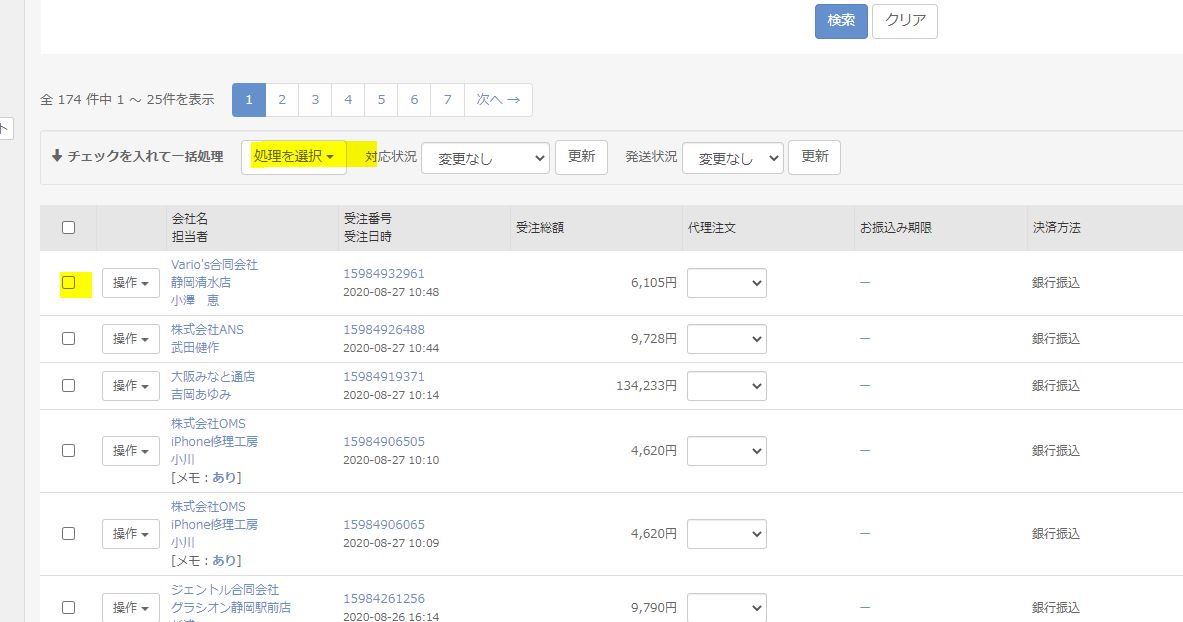 納品書を選択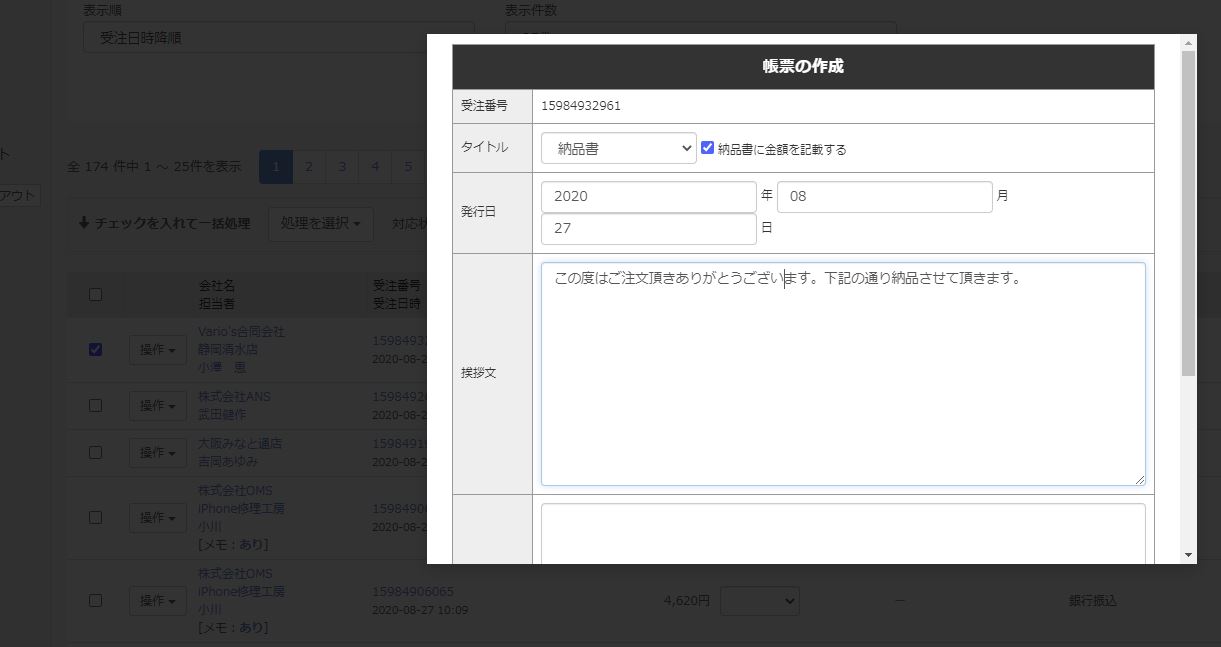 作成　ボタンを押すと納品書がダウンロードされる。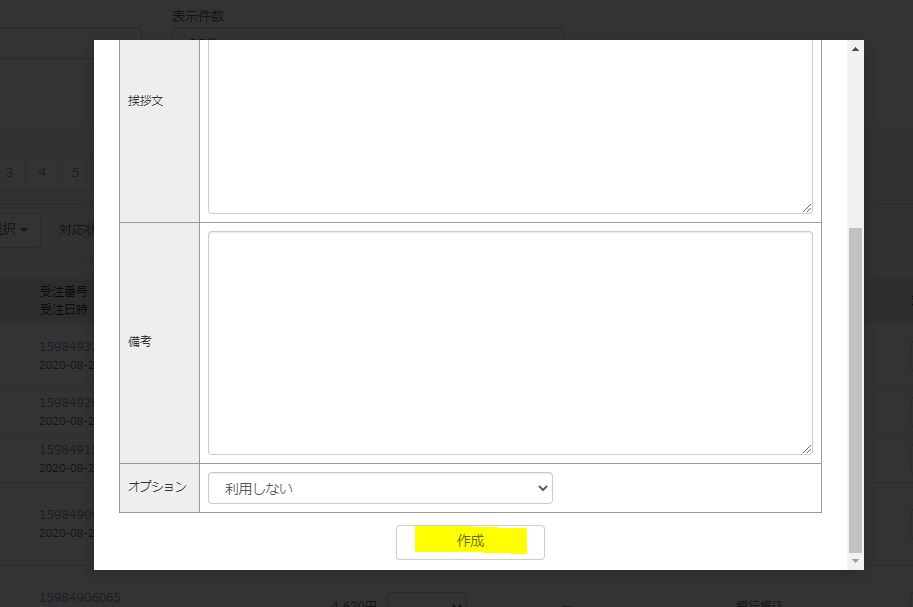 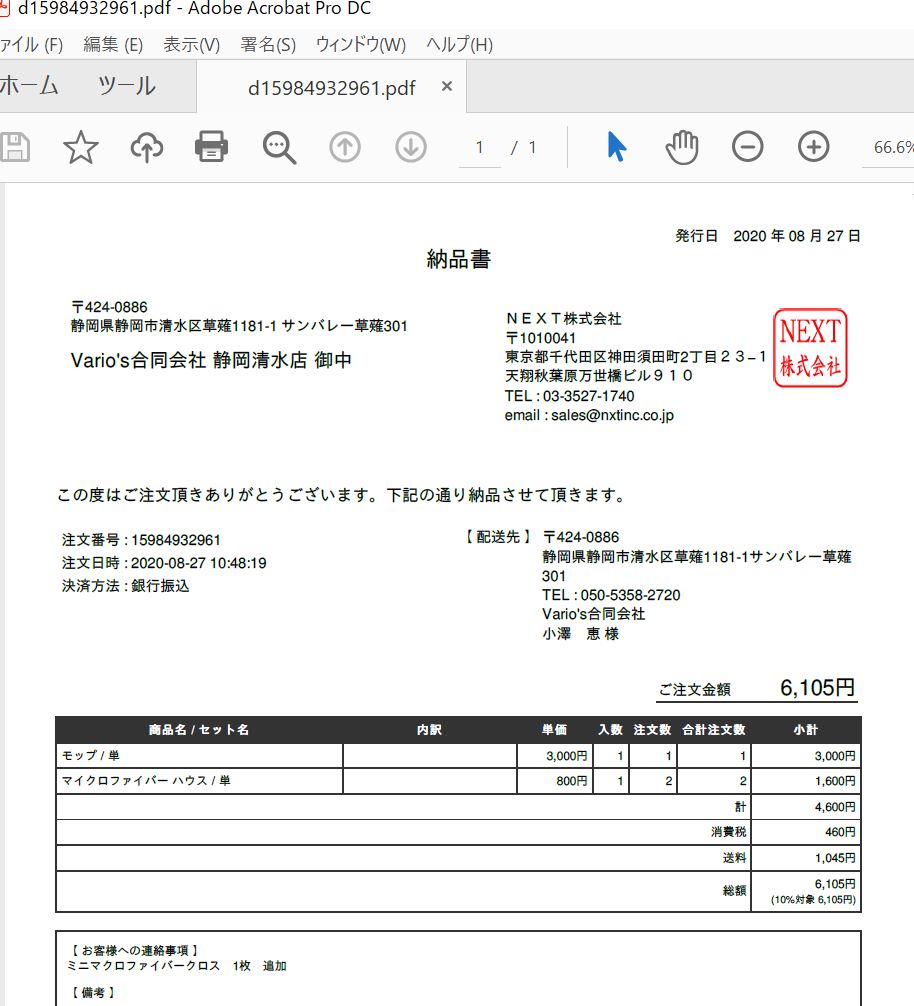 欠品があり分納する場合右側のメニュー「出荷一覧」を選択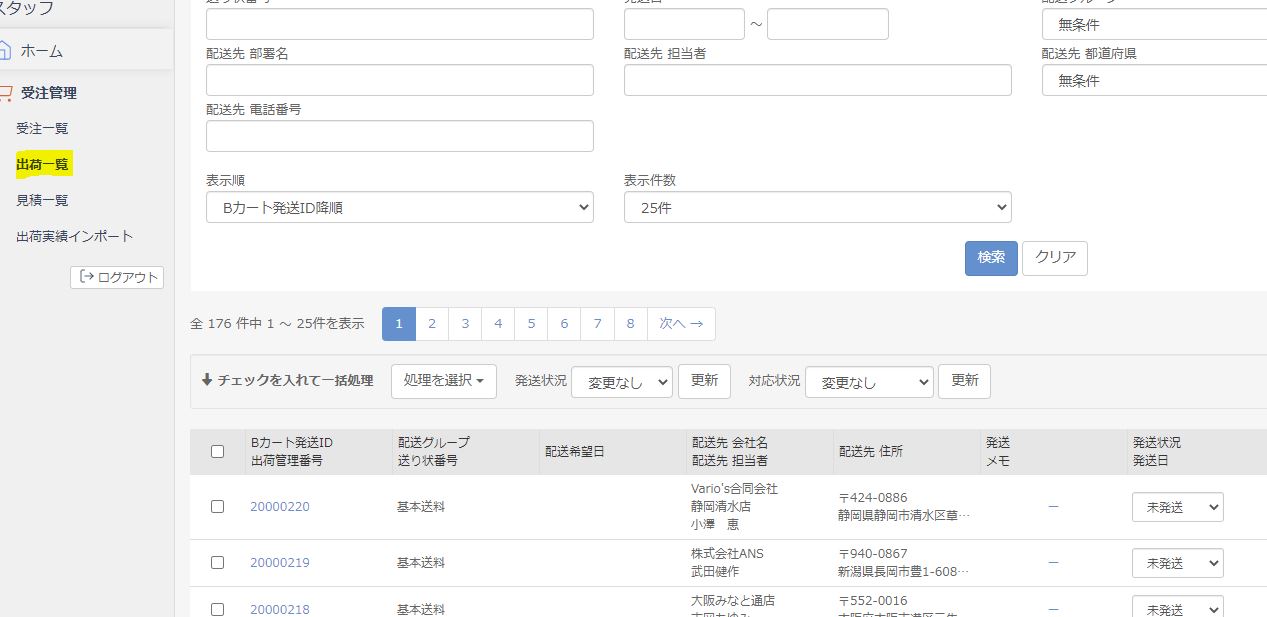 該当する欠品が発生した受注の　出荷管理番号　青字を選択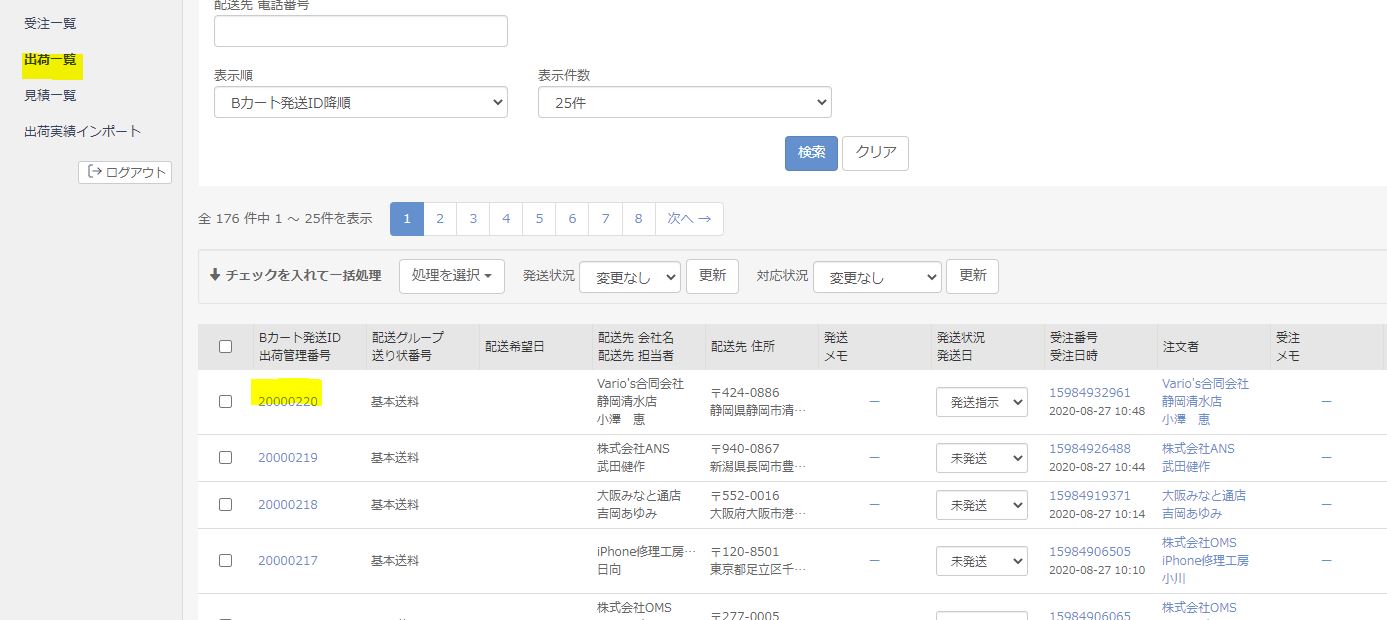 分納（注残）処理の出荷情報を作成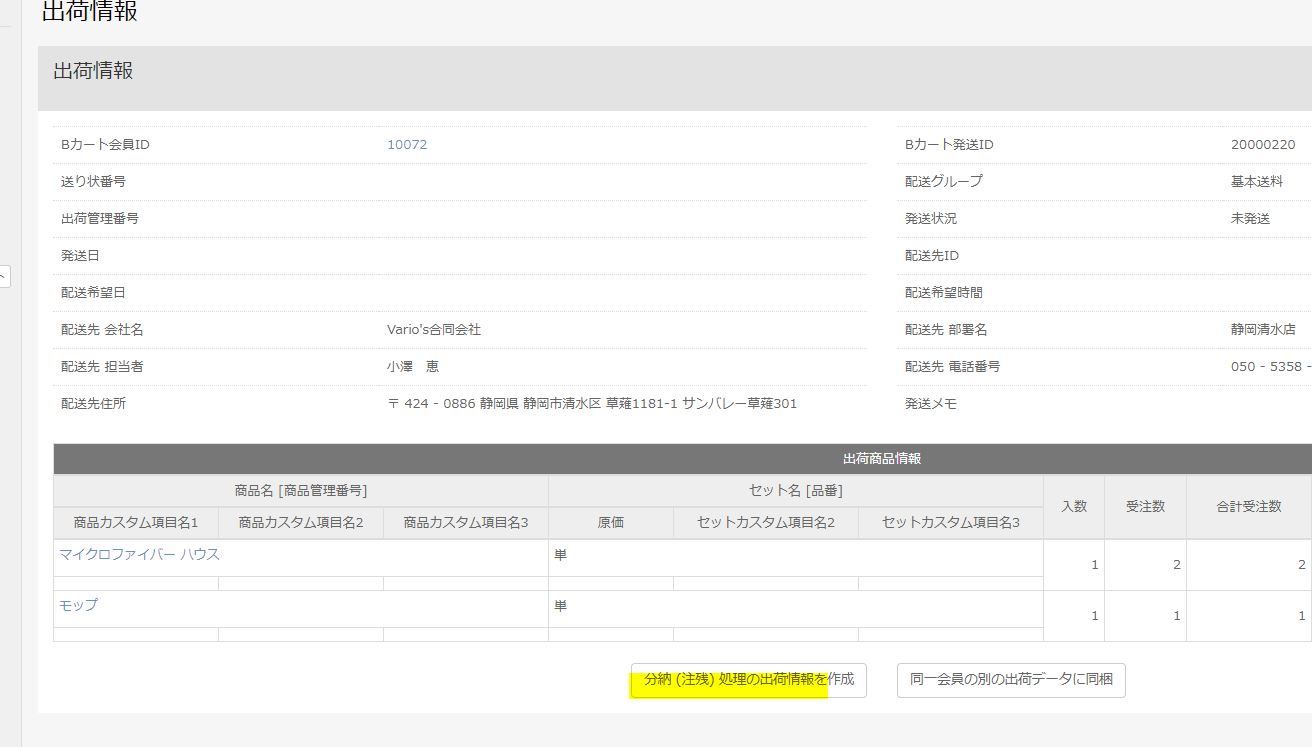 分納となるセット数を入力、ページ下「確認画面へ」を押す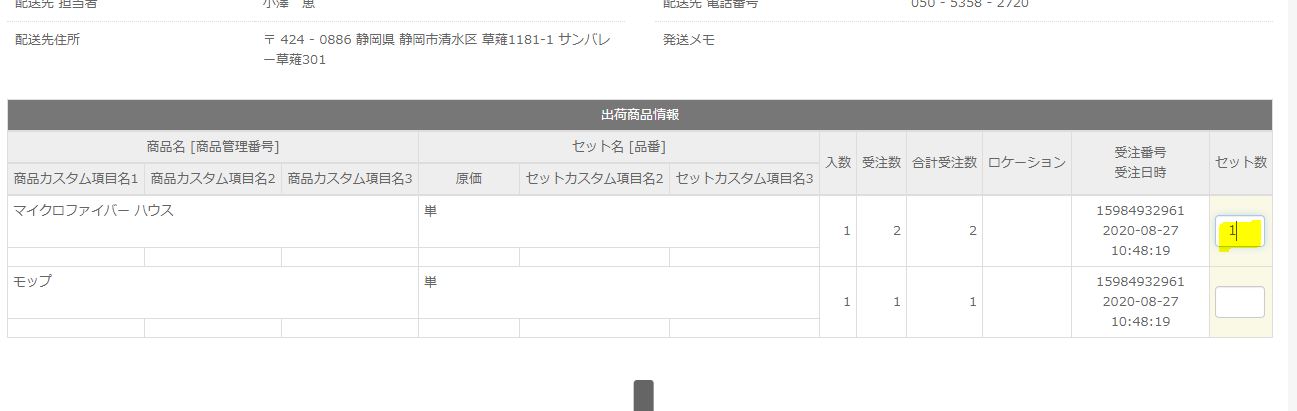 数が変わったこと、分納する配送先情報を確認して　「変更を実行する」を押す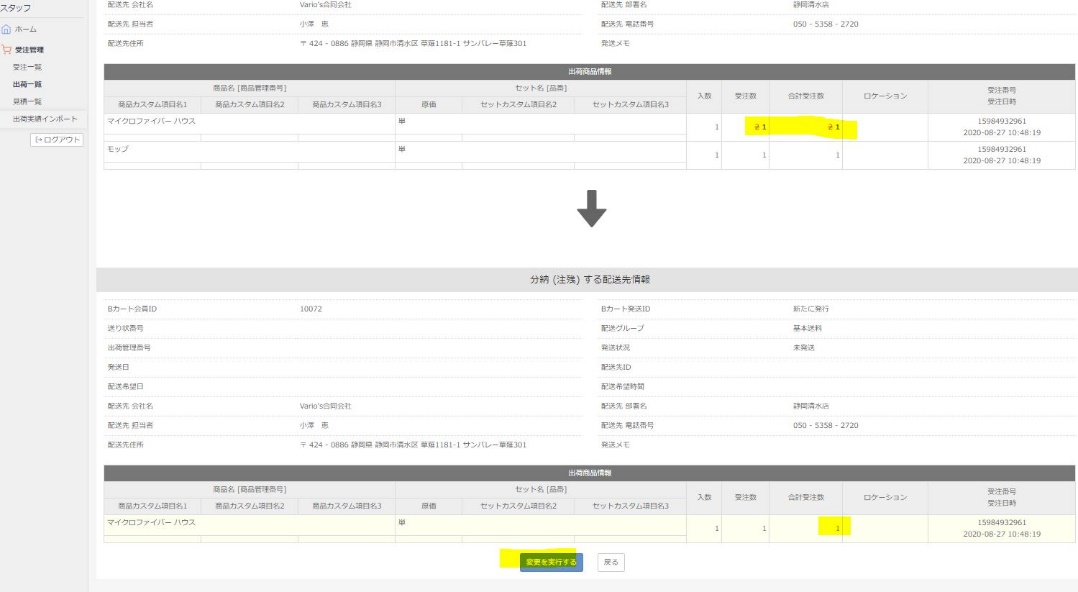 出荷一覧に分納のタグ付けがなされ、分納分に新規で出荷管理番号が発行される。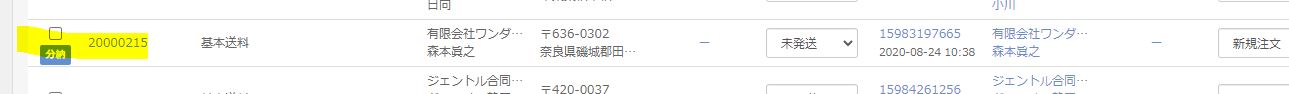 